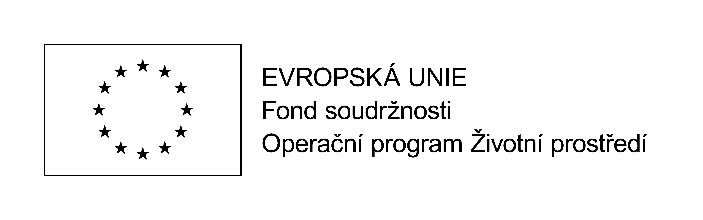 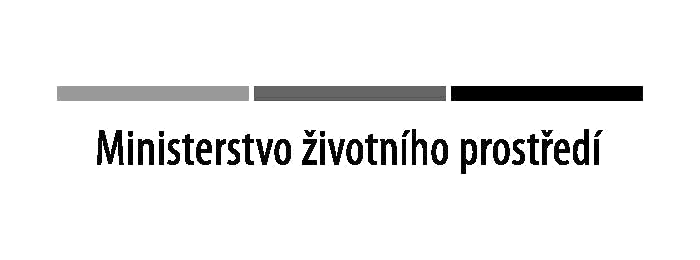 …………………………………………………………………………………………………………………………………………………………….Tento projekt je spolufinancován Evropskou unií – Evropským fondem regionálního rozvoje v rámci Operačního programu Životní prostředí…………………………………………………………………………………………………………………………………………………………….Revitalizace zeleně v obci Drahanovice - II. etapa, Drahanovice, Lhota pod Kosířem, Střížov Předmětem projektu je realizace 2. etapy projektu celkové obnovy zeleně v obci Drahanovice. Realizace bude v rámci 2. etapy provedena v jedenácti lokalitách v místních částech Drahanovice, Lhota pod Kosířem a Střížov. Konkrétně bude provedena asanace havarijního stromu, výsadba stromů a chybějícího keřového patra, ošetření hodnotných stromů a následná péče.Celkové způsobilé výdaje: 579 660,61 KčDotace EU: 347 779,36 (60%)Příspěvek příjemce podpory: 231 864,25 Kč (40%)Datum zahájení realizace projektu: 8. 6. 2018Datum plánovaného ukončení projektu: 30.11.2022Řídící orgán: Ministerstvo životního prostředíZprostředkující subjekt: Statní fond životního prostředíPříjemce dotace: Obec Drahanovice